 wtorek, 23 czerwca 2020 r. Temat: Zabawa wyrazami- wyrazy wieloznaczne. Dzień Taty. Dzisiaj na zajęciach będziecie czytać wiersze Agnieszki Frączek. Dowiecie się, kim jest i co robi Agnieszka Frączek. Dokonacie analizy treści wierszy: policzycie wyrazy i wskażecie rymy. Będziecie wskazywać wyrazy, które mają różne znaczenia. Będziecie bawić się rymami. Poćwiczycie mnożenie  sposobem pisemnym. 23 czerwca przypada święto wszystkich tatusiów. W Polsce obchodzimy je już od 55 lat.Z okazji tego święta złóżcie tatusiom najpiękniejsze życzenia i przeczytajcie wierszyk. Kochany tato - zacznę zwyczajnie,
że z Tobą w domu zawsze jest fajnie:
i w deszcz i w słotę, w smutku, w radości, wspierasz i uczysz życia w miłości. Dzisiaj za wszystko chcę Ci
dziękować, skromny bukiecik kwiatów darować. 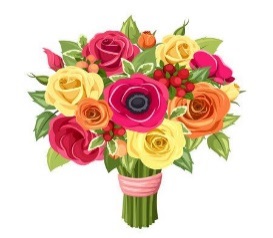 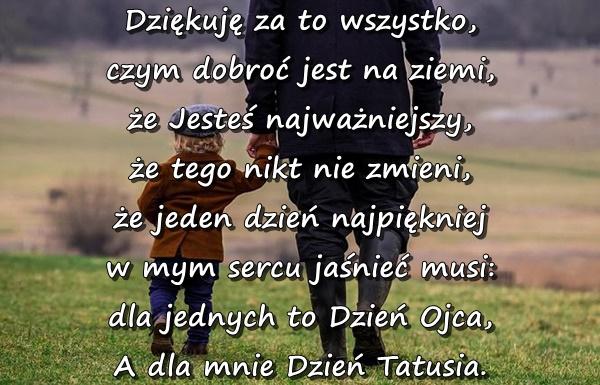 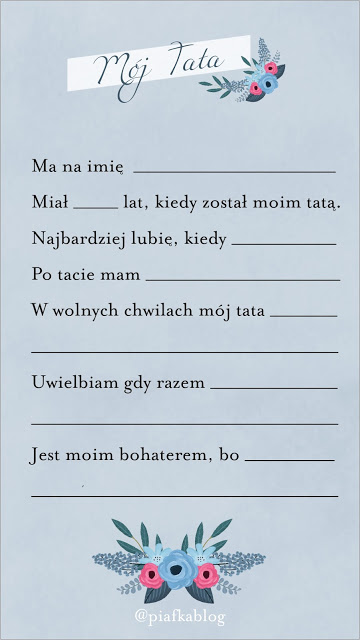 Edukacja polonistycznaW podręczniku pol.- społ. s. 62- 63    https://flipbooki.mac.pl/ew/oto-ja-klasa3-podr-hum-2/mobile/index.html#p=68 przeczytaj wiersze Agnieszki Frączek. W każdym wierszyku odszukaj dwa znaczenia tak samo brzmiącego słowa. Wybierz wierszyk, który najbardziej ci się spodobał. Policz, ile ma wersów, odszukaj w nim rymy. Wykonaj zadanie 1-3  w ćw. pol.-społ. na stronie 42. W książce Piszę wykonaj zadanie 1-4 na str. 77- zadanie dla chętnych.Powtórz wiadomości na temat liczb pojedynczej i mnogiej rzeczowników, czasowników i przymiotników – str. 43, zadanie 1-3. Edukacja matematyczneOblicz według wzoru zadanie 1-2 w ćwiczeniach mat- przyr. str. 75. Wykonaj test Czy już potrafisz…w ćw. mat- przyr. str. 84-85. Zadanie Pani Marzeny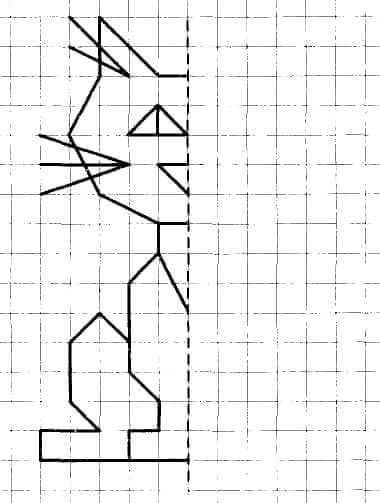 Pozdrawiam was serdecznie, Bogumiła Szymczak    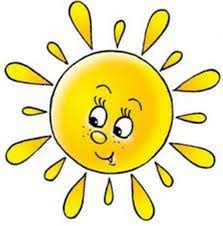 